Лист1Информация по дополнительным программам, реализуемым на базе ОУ в 2021-22 уч.годуЛист 2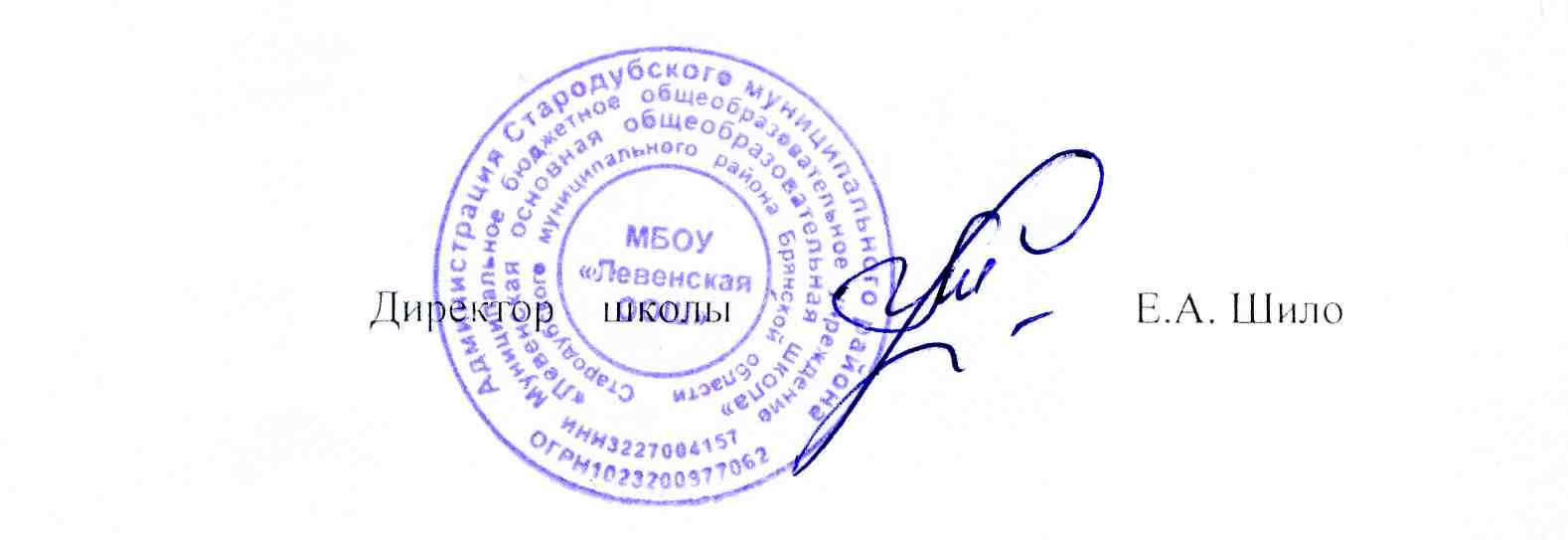 №п/пНазвание организации(полностью)Название программыНаправленностьФорма реализацииСрок реализацииВозраст обучающихсяКол-во обучающихсяАнатация и титульный лист программы, в формате pdf1.Муниципальное бюджетное общеобразовательное учреждение «Левенская основная общеобразовательная школа»Юнармейский отряд им. Е. Д. ГапееваФизкультурно-спортивнаяочная1 год13-15До 20Дополнительная общеразвивающая программа «Юнармия» – это программа военно– патриотической направленности. Программа направлена на повышение интересаобучающихся к военно – патриотической деятельности и предназначенаобеспечить:- участие молодежи в реализации государственной политики в области военно –патриотического и гражданского воспитания;- изучение истории и культуры Отечества и родного края;- передачу и развитие лучших традиций российского воинства;2.Общая физическая подготовка юнармейцаФизкультурно-спортивнаяОчная 1 год9-12До 25Программа актуальна, так как её реализация восполняет недостаток двигательнойактивности, имеющийся у обучающихся в связи с высокой учебной нагрузкой,имеет оздоровительный эффект, а также благотворно воздействует на все системыдетско-подросткового организма.Новизна, своеобразие и отличительные особенности Программы, заключаются всочетании элементов физической культуры, оздоровления, методов фитнеса,аэробной нагрузки, ритмики, позволяющих сделать процесс образования болеедоступным и оптимальным для всех обучающихся.Педагогическая целесообразность программы заключается в том, что общаяфизическая подготовка призвана сформировать у обучающихся устойчивые мотивыи потребности в бережном отношении к своему здоровью и физическойподготовленности, целостном развитии физических и психических качеств,творческом использовании средств и видов гимнастики в организации здоровогообраза жизни.№п/пНазвание организации(кратко)Название программыФ.И.О. педагога д/о,  тренера-преподавателяТелефонemailСтаж работы педагога, категория, дата повышения калификацииФорма реализации согласно приказу Департамента (разноуровневая, сетевая, дистанционных курсов и тд.)Ссылка на размещение программы на сайте организации1.МБОУ «Левенская ООШ»Юнармейский отряд им. Е. Д. ГапееваТеребинова Ю. Ю.8483489510313http://str-lev.sch.b-edu.ru/2.Общая физическая подготовка юнармейцаШаповалова Т. С.8483489510327http://str-lev.sch.b-edu.ru/